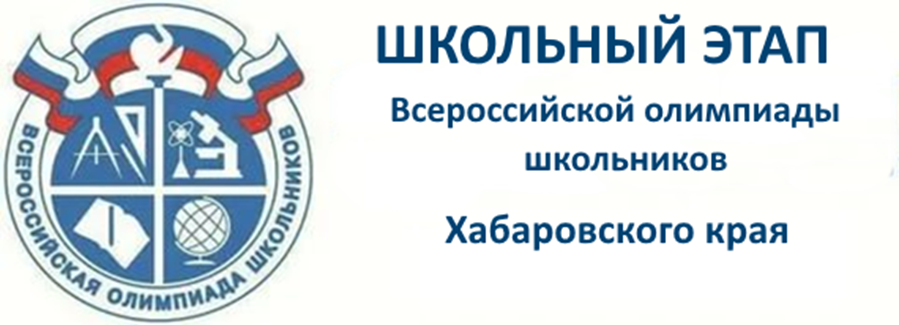 ВСЕРОССИЙСКАЯ ОЛИМПИАДА ШКОЛЬНИКОВ ПО БИОЛОГИИШКОЛЬНЫЙ ЭТАП                                                                       2020–2021 УЧЕБНЫЙ ГОДРЕШЕНИЯ ШКОЛЬНОГО ЭТАПА Матрица ответов 
на задания теоретического тура школьного этапа 
XXХVII Всероссийской олимпиады школьников по биологии 2020-21 уч. год
5 класс [мах. 27,5 баллов]Часть 1. [10 баллов]Часть 2. [10 баллов]Часть 3. [5 баллов]Часть 4. [2,5 балла по 0,5]Матрица ответов 
на задания теоретического тура школьного этапа 
XXХVII Всероссийской олимпиады школьников по биологии. 2020-21 уч. год
6 класс [мах. 28 баллов]Часть 1. [10 баллов]Часть 2. [10 баллов]Часть 3. [5 баллов]Часть 4. [макс. 3 балла, по 0,5] Матрица ответов 
на задания теоретического тура школьного этапа 
XXХVII Всероссийской олимпиады школьников по биологии. 2020-21 уч. год
7 класс [мах. 33 балла]Часть 1. [15 баллов]Часть 2. [10 баллов]Часть 3. [5 баллов]Часть 4. [3 балла, по 0,5 б.]Матрица ответов 
на задания теоретического тура школьного этапа 
XXХVII Всероссийской олимпиады школьников по биологии. 2020-21 уч. год
8 класс [мах. 35 баллов]Часть 1. [15 баллов]Часть 2. [10 баллов]Часть 3. [5 баллов]Часть 4.  Задание 1 [2,5 балла]Задание 2.  [2,5 балла]Матрица ответов 
на задания теоретического тура школьного этапа 
XXХVII Всероссийской олимпиады школьников по биологии. 2020-21 уч. год
9 класс [мах. 56 баллов]Часть 1. [20 баллов]Часть 2. [20 баллов]Часть 3. [10 баллов]Часть 4. Всего 6 баллов.       Задание 1 [2,5 балла]Задание 2.  [3,5  балла]Матрица ответов 
на задания теоретического тура школьного этапа 
XXХVII Всероссийской олимпиады школьников по биологии. 2020-21 уч. год
10 класс [мах. 66,5 баллов]Часть 1. [30 баллов]Часть 2. [20 баллов]Часть 3. [10 баллов]Часть 4.  Всего 11,5 баллов   Задание 1 [2,5 балла, по 0,5 балла]Задание 2 [4 балла, по 0,5 балла]Задание 3.  [5 баллов. По 0,5 балла]Матрица ответов 
на задания теоретического тура школьного этапа 
XXХVII Всероссийской олимпиады школьников по биологии. 2020-21 уч. год
11 класс [мах. 76,5 баллов]Часть 1. [30 баллов]Часть 2. [20 баллов]Часть 3. [10 баллов]Часть 4.  Всего 16,5 баллов   Задание 1 [3 балла]Задание 2.  [3 балла]Задание 3.  [5 баллов]Задание 4.  [3 балла]Задание 5. [2,5 балла]123456789101-10ввабагбвбб123451-1013244№12345прав. "ДА"хххнеправ "НЕТ"ххОрганизмы АБВГДСпособ питания21122123456789101-10гаввагавгб123451-10бвабг№12345прав. "ДА"хххнеправ "НЕТ"ххРастения  123456Отделы ЕБГАВД123456789101-10ггбаагвбб11 - 15ггбгг123451-10гбгва№12345прав. "ДА"хнеправ "НЕТ"ххххЖивотные АБВГДЕКлассы 516532123456789101-10вгбаггбггв11 - 15баабг123451-5гвббв№12345прав. "ДА"ххххнеправ "НЕТ"хЛичинка 12345Таксоны БВАДГСтрока 12345Животное ДГВБА123456789101-10ававбвввгг11 – 20аббвгббвав123456789101-10ааггабабвб№12345678910прав. "ДА"ххххнеправ "НЕТ"ххххххОрганоид12345ПроцессГБВДАЖелезы внешней секрецииЖелезы внутренней секрецииЖелезы смешанной секрецииД   ЗА  Г  Е Б   В123456789101-10ббвбавбгвв11 – 20аббгбгвбав21 - 25гавгг123456789101-10вбгавабвгб№12345678910прав. "ДА"хххххххнеправ "НЕТ"хххЖивотное АБВГДЗубная формула25613Конечность 123456 78Функции вгеажзбдРод  растения12345678910Жизненная  форма бгвбагбдав123456789101-10бгвбвгбвбб11 – 20вбгвввбвбб21 – 30вгаавбгваа123456789101-10аввагббгав№12345678910прав. "ДА"хххххнеправ "НЕТ"хххххПризнаки АБВГДЕФорменные элементы212121Процессы 123456Органеллы  бгвбавВзрослый организм12345ГаметагадвбТип гаметыжмжмжКонечные продукты биотехнологического процесса123456МикроорганизмыбеавдгСтадии12345Характеристикабаавг